                                        О присвоении адреса объектам адресацииРуководствуясь Федеральным законом от 06.10.2003 № 131-ФЗ "Об общих принципах организации местного самоуправления в Российской Федерации", Федеральным законом от 28.12.2013 № 443-ФЗ "О федеральной информационной адресной системе и о внесении изменений в Федеральный закон "Об общих принципах организации местного самоуправления в Российской Федерации", Правилами присвоения, изменения и аннулирования адресов, утвержденными Постановлением Правительства Российской Федерации от 19.11.2014 № 1221, ПОСТАНОВЛЯЮ:1. Присвоить следующие адреса:– земельному участку с кадастровым номером: 02:19:130701:25, присвоить адрес: Российская Федерация, Республика Башкортостан, Гафурийский муниципальный район, Сельское поселение Бельский сельсовет, село Инзелга, улица Центральная, земельный участок 84; – земельному участку с кадастровым номером: 02:19:130701:26, присвоить адрес: Российская Федерация, Республика Башкортостан, Гафурийский муниципальный район, Сельское поселение Бельский сельсовет, село Инзелга, улица Центральная, земельный участок 82; – земельному участку с кадастровым номером: 02:19:130701:27, присвоить адрес: Российская Федерация, Республика Башкортостан, Гафурийский муниципальный район, Сельское поселение Бельский сельсовет, село Инзелга, улица Центральная, земельный участок 80; – земельному участку с кадастровым номером: 02:19:130701:28, присвоить адрес: Российская Федерация, Республика Башкортостан, Гафурийский муниципальный район, Сельское поселение Бельский сельсовет, село Инзелга, улица Центральная, земельный участок 78; – земельному участку с кадастровым номером: 02:19:130701:33, присвоить адрес: Российская Федерация, Республика Башкортостан, Гафурийский муниципальный район, Сельское поселение Бельский сельсовет, село Инзелга, улица Центральная, земельный участок 76; – земельному участку с кадастровым номером: 02:19:130701:34, присвоить адрес: Российская Федерация, Республика Башкортостан, Гафурийский муниципальный район, Сельское поселение Бельский сельсовет, село Инзелга, улица Центральная, земельный участок 74; – земельному участку с кадастровым номером: 02:19:130701:35, присвоить адрес: Российская Федерация, Республика Башкортостан, Гафурийский муниципальный район, Сельское поселение Бельский сельсовет, село Инзелга, улица Центральная, земельный участок 72; – земельному участку с кадастровым номером: 02:19:130701:36, присвоить адрес: Российская Федерация, Республика Башкортостан, Гафурийский муниципальный район, Сельское поселение Бельский сельсовет, село Инзелга, улица Центральная, земельный участок 70; – земельному участку с кадастровым номером: 02:19:130701:38, присвоить адрес: Российская Федерация, Республика Башкортостан, Гафурийский муниципальный район, Сельское поселение Бельский сельсовет, село Инзелга, улица Центральная, земельный участок 68; – земельному участку с кадастровым номером: 02:19:130701:39, присвоить адрес: Российская Федерация, Республика Башкортостан, Гафурийский муниципальный район, Сельское поселение Бельский сельсовет, село Инзелга, улица Центральная, земельный участок 66; – земельному участку с кадастровым номером: 02:19:130701:40, присвоить адрес: Российская Федерация, Республика Башкортостан, Гафурийский муниципальный район, Сельское поселение Бельский сельсовет, село Инзелга, улица Центральная, земельный участок 64; – земельному участку с кадастровым номером: 02:19:130701:42, присвоить адрес: Российская Федерация, Республика Башкортостан, Гафурийский муниципальный район, Сельское поселение Бельский сельсовет, село Инзелга, улица Центральная, земельный участок 62; – земельному участку с кадастровым номером: 02:19:130701:43, присвоить адрес: Российская Федерация, Республика Башкортостан, Гафурийский муниципальный район, Сельское поселение Бельский сельсовет, село Инзелга, улица Центральная, земельный участок 60; – земельному участку с кадастровым номером: 02:19:130701:45, присвоить адрес: Российская Федерация, Республика Башкортостан, Гафурийский муниципальный район, Сельское поселение Бельский сельсовет, село Инзелга, улица Центральная, земельный участок 58; – земельному участку с кадастровым номером: 02:19:130701:47, присвоить адрес: Российская Федерация, Республика Башкортостан, Гафурийский муниципальный район, Сельское поселение Бельский сельсовет, село Инзелга, улица Центральная, земельный участок 56; – земельному участку с кадастровым номером: 02:19:130701:49, присвоить адрес: Российская Федерация, Республика Башкортостан, Гафурийский муниципальный район, Сельское поселение Бельский сельсовет, село Инзелга, улица Центральная, земельный участок 54; – земельному участку с кадастровым номером: 02:19:130701:51, присвоить адрес: Российская Федерация, Республика Башкортостан, Гафурийский муниципальный район, Сельское поселение Бельский сельсовет, село Инзелга, улица Центральная, земельный участок 52а; – земельному участку с кадастровым номером: 02:19:130701:53, присвоить адрес: Российская Федерация, Республика Башкортостан, Гафурийский муниципальный район, Сельское поселение Бельский сельсовет, село Инзелга, улица Центральная, земельный участок 52; – земельному участку с кадастровым номером: 02:19:130702:30, присвоить адрес: Российская Федерация, Республика Башкортостан, Гафурийский муниципальный район, Сельское поселение Бельский сельсовет, село Инзелга, улица Центральная, земельный участок 50; – земельному участку с кадастровым номером: 02:19:130702:31, присвоить адрес: Российская Федерация, Республика Башкортостан, Гафурийский муниципальный район, Сельское поселение Бельский сельсовет, село Инзелга, улица Центральная, земельный участок 48; – земельному участку с кадастровым номером: 02:19:130702:32, присвоить адрес: Российская Федерация, Республика Башкортостан, Гафурийский муниципальный район, Сельское поселение Бельский сельсовет, село Инзелга, улица Центральная, земельный участок 46; – земельному участку с кадастровым номером: 02:19:130702:167, присвоить адрес: Российская Федерация, Республика Башкортостан, Гафурийский муниципальный район, Сельское поселение Бельский сельсовет, село Инзелга, улица Центральная, земельный участок 44а; – земельному участку с кадастровым номером: 02:19:130702:168, присвоить адрес: Российская Федерация, Республика Башкортостан, Гафурийский муниципальный район, Сельское поселение Бельский сельсовет, село Инзелга, улица Центральная, земельный участок 44б; – земельному участку с кадастровым номером: 02:19:130702:34, присвоить адрес: Российская Федерация, Республика Башкортостан, Гафурийский муниципальный район, Сельское поселение Бельский сельсовет, село Инзелга, улица Центральная, земельный участок 44; – земельному участку с кадастровым номером: 02:19:130702:2, присвоить адрес: Российская Федерация, Республика Башкортостан, Гафурийский муниципальный район, Сельское поселение Бельский сельсовет, село Инзелга, улица Центральная, земельный участок 42; – земельному участку с кадастровым номером: 02:19:130702:36, присвоить адрес: Российская Федерация, Республика Башкортостан, Гафурийский муниципальный район, Сельское поселение Бельский сельсовет, село Инзелга, улица Центральная, земельный участок 40; – земельному участку с кадастровым номером: 02:19:130702:37, присвоить адрес: Российская Федерация, Республика Башкортостан, Гафурийский муниципальный район, Сельское поселение Бельский сельсовет, село Инзелга, улица Центральная, земельный участок 38; – земельному участку с кадастровым номером: 02:19:130702:38, присвоить адрес: Российская Федерация, Республика Башкортостан, Гафурийский муниципальный район, Сельское поселение Бельский сельсовет, село Инзелга, улица Центральная, земельный участок 36; – земельному участку с кадастровым номером: 02:19:130702:39, присвоить адрес: Российская Федерация, Республика Башкортостан, Гафурийский муниципальный район, Сельское поселение Бельский сельсовет, село Инзелга, улица Центральная, земельный участок 34; – земельному участку с кадастровым номером: 02:19:130702:40, присвоить адрес: Российская Федерация, Республика Башкортостан, Гафурийский муниципальный район, Сельское поселение Бельский сельсовет, село Инзелга, улица Центральная, земельный участок 32; – земельному участку с кадастровым номером: 02:19:130702:41, присвоить адрес: Российская Федерация, Республика Башкортостан, Гафурийский муниципальный район, Сельское поселение Бельский сельсовет, село Инзелга, улица Центральная, земельный участок 30; – земельному участку с кадастровым номером: 02:19:130702:42, присвоить адрес: Российская Федерация, Республика Башкортостан, Гафурийский муниципальный район, Сельское поселение Бельский сельсовет, село Инзелга, улица Центральная, земельный участок 28; – земельному участку с кадастровым номером: 02:19:130702:43, присвоить адрес: Российская Федерация, Республика Башкортостан, Гафурийский муниципальный район, Сельское поселение Бельский сельсовет, село Инзелга, улица Центральная, земельный участок 26; – земельному участку с кадастровым номером: 02:19:130702:44, присвоить адрес: Российская Федерация, Республика Башкортостан, Гафурийский муниципальный район, Сельское поселение Бельский сельсовет, село Инзелга, улица Центральная, земельный участок 24; – земельному участку с кадастровым номером: 02:19:130702:45, присвоить адрес: Российская Федерация, Республика Башкортостан, Гафурийский муниципальный район, Сельское поселение Бельский сельсовет, село Инзелга, улица Центральная, земельный участок 22; – земельному участку с кадастровым номером: 02:19:130702:46, присвоить адрес: Российская Федерация, Республика Башкортостан, Гафурийский муниципальный район, Сельское поселение Бельский сельсовет, село Инзелга, улица Центральная, земельный участок 20; – земельному участку с кадастровым номером: 02:19:130702:47, присвоить адрес: Российская Федерация, Республика Башкортостан, Гафурийский муниципальный район, Сельское поселение Бельский сельсовет, село Инзелга, улица Центральная, земельный участок 18; – земельному участку с кадастровым номером: 02:19:130702:48, присвоить адрес: Российская Федерация, Республика Башкортостан, Гафурийский муниципальный район, Сельское поселение Бельский сельсовет, село Инзелга, улица Центральная, земельный участок 16; – земельному участку с кадастровым номером: 02:19:130702:49, присвоить адрес: Российская Федерация, Республика Башкортостан, Гафурийский муниципальный район, Сельское поселение Бельский сельсовет, село Инзелга, улица Центральная, земельный участок 14; – земельному участку с кадастровым номером: 02:19:130702:50, присвоить адрес: Российская Федерация, Республика Башкортостан, Гафурийский муниципальный район, Сельское поселение Бельский сельсовет, село Инзелга, улица Центральная, земельный участок 12; – земельному участку с кадастровым номером: 02:19:130702:51, присвоить адрес: Российская Федерация, Республика Башкортостан, Гафурийский муниципальный район, Сельское поселение Бельский сельсовет, село Инзелга, улица Центральная, земельный участок 10; – земельному участку с кадастровым номером: 02:19:130702:54, присвоить адрес: Российская Федерация, Республика Башкортостан, Гафурийский муниципальный район, Сельское поселение Бельский сельсовет, село Инзелга, улица Центральная, земельный участок 4; – земельному участку с кадастровым номером: 02:19:130702:55, присвоить адрес: Российская Федерация, Республика Башкортостан, Гафурийский муниципальный район, Сельское поселение Бельский сельсовет, село Инзелга, улица Центральная, земельный участок 2; – земельному участку с кадастровым номером: 02:19:130702:188, присвоить адрес: Российская Федерация, Республика Башкортостан, Гафурийский муниципальный район, Сельское поселение Бельский сельсовет, село Инзелга, улица Центральная, земельный участок 2а; 2. Контроль за исполнением настоящего Постановления оставляю за собой.Глава сельского поселения                                                                             Ю.З.АхмеровБАШ?ОРТОСТАН РЕСПУБЛИКА№Ы;АФУРИ РАЙОНЫ МУНИЦИПАЛЬ РАЙОНЫНЫ*БЕЛЬСКИЙ АУЫЛСОВЕТЫ АУЫЛ БИЛ"М"№Е           ХАКИМИ"ТЕБАШ?ОРТОСТАН РЕСПУБЛИКА№Ы;АФУРИ РАЙОНЫ МУНИЦИПАЛЬ РАЙОНЫНЫ*БЕЛЬСКИЙ АУЫЛСОВЕТЫ АУЫЛ БИЛ"М"№Е           ХАКИМИ"ТЕ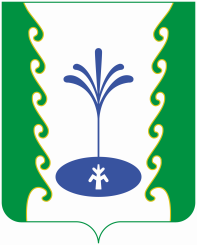 АДМИНИСТРАЦИЯСЕЛЬСКОГО ПОСЕЛЕНИЯБЕЛЬСКИЙ СЕЛЬСОВЕТМУНИЦИПАЛЬНОГО РАЙОНА ГАФУРИЙСКИЙ РАЙОНРЕСПУБЛИКИ БАШКОРТОСТАНАДМИНИСТРАЦИЯСЕЛЬСКОГО ПОСЕЛЕНИЯБЕЛЬСКИЙ СЕЛЬСОВЕТМУНИЦИПАЛЬНОГО РАЙОНА ГАФУРИЙСКИЙ РАЙОНРЕСПУБЛИКИ БАШКОРТОСТАН?АРАРПОСТАНОВЛЕНИЕ19 февраль 2019 й.№519 февраля  2019 г.